‎لجنة مناهضة التعذيب‏‏		قرار اعتمدته اللجنة بموجب المادة 22 من الاتفاقية بشأن البلاغ رقم 847/2017* **بلاغ مقدم من:	م. ب. (يمثله المحاميان بنجامين كيث وآنثوني هانراتي)الشخص المدعى أنه الضحية:	صاحب الشكوىالدولة الطرف:	بلغارياتاريخ تقديم الشكوى:	16 تشرين الأول/أكتوبر 2017 (تاريخ الرسالة الأولى)المسائل الموضوعية:	تسليم مطلوب للعدالة إلى الاتحاد الروسي	حيث إن اللجنة، في اجتماعها المعقود في 28 نيسان/أبريل 2021، لم تكن قد تلقّت أي رد من محاميَي صاحب الشكوى بشأن ملاحظات الدولة الطرف، رغم أنها أرسلت ثلاث رسائل تذكير لذاك الغرض، فقد قررت وقف النظر في البلاغ رقم 847/2017.الأمم المتحدةCAT/C/70/D/847/2017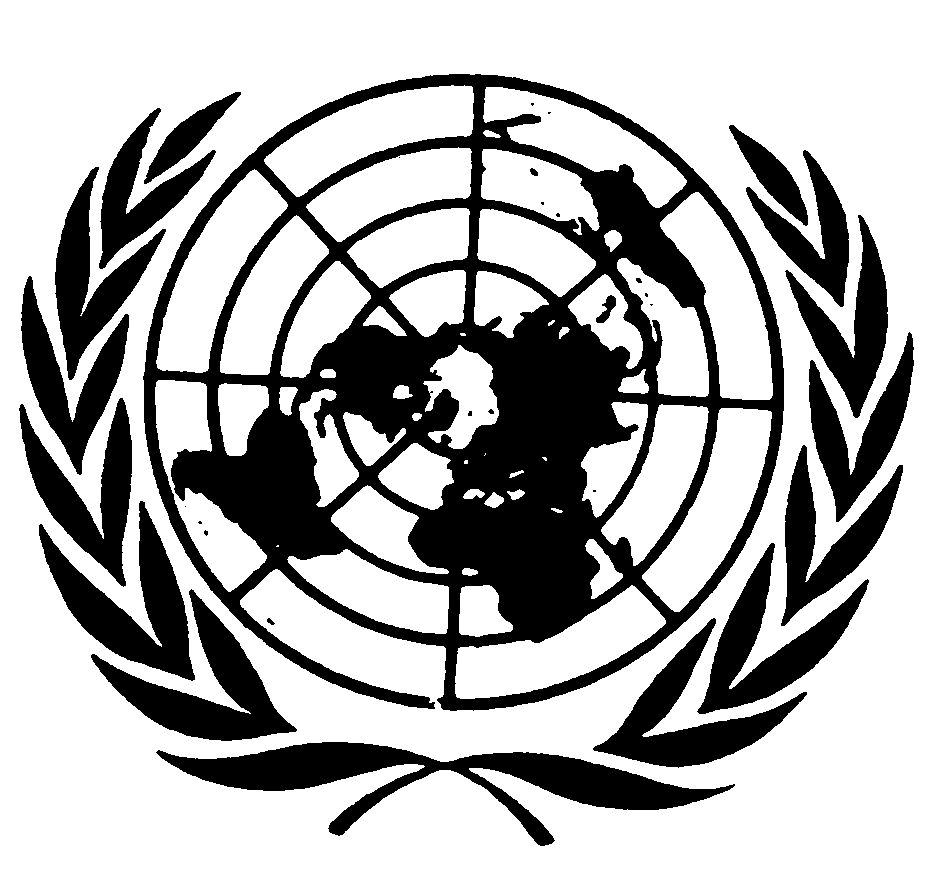 اتفاقية مناهضة التعذيب وغيره من ضروب المعاملة أو العقوبة القاسية أو اللاإنسانية أو المهينةDistr.: General27 May 2021ArabicOriginal: English